Publicado en Henderson, NV el 08/05/2023 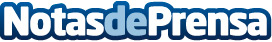 Movella nombra a Dale Pistilli Vicepresidente de MarketingDale cuenta con más de 25 años de experiencia en liderazgo de marketing sénior en categorías tecnológicas de alto crecimiento, como el hogar inteligente, la tecnología limpia y la tecnología creativaDatos de contacto:Departamento de Comunicación+1 310-481-1800Nota de prensa publicada en: https://www.notasdeprensa.es/movella-nombra-a-dale-pistilli-vicepresidente_1 Categorias: Internacional Marketing Nombramientos Recursos humanos http://www.notasdeprensa.es